№ п/пНаименование товара, работ, услугЕд. изм.Кол-воТехнические, функциональные характеристикиТехнические, функциональные характеристикиТехнические, функциональные характеристики№ п/пНаименование товара, работ, услугЕд. изм.Кол-воПоказатель (наименование комплектующего, технического параметра и т.п.)Показатель (наименование комплектующего, технического параметра и т.п.)Описание, значение1.Детский игровой комплекс   ДИК 9.201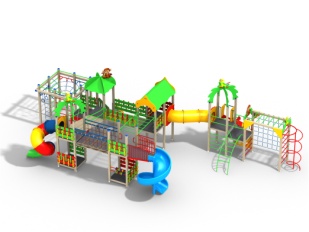 Шт. 11.Детский игровой комплекс   ДИК 9.201Шт. 1Высота  (мм) Высота  (мм) 4200(± 10мм)1.Детский игровой комплекс   ДИК 9.201Шт. 1Длина  (мм)Длина  (мм)14300(± 10мм)1.Детский игровой комплекс   ДИК 9.201Шт. 1Ширина  (мм)Ширина  (мм)10000(± 10мм)1.Детский игровой комплекс   ДИК 9.201Шт. 1Высота площадки (мм)Высота площадки (мм)1200; 1500; 18001.Детский игровой комплекс   ДИК 9.201Шт. 1Применяемые материалыПрименяемые материалыПрименяемые материалы1.Детский игровой комплекс   ДИК 9.201Шт. 1Декоративные  фанерные элементыводостойкая фанера марки ФСФ сорт не ниже 2/2 толщиной не менее 15 мм (± 2мм) все углы фанеры должны быть закругленными, радиус не менее 20мм,ГОСТ Р 52169-2012.водостойкая фанера марки ФСФ сорт не ниже 2/2 толщиной не менее 15 мм (± 2мм) все углы фанеры должны быть закругленными, радиус не менее 20мм,ГОСТ Р 52169-2012.1.Детский игровой комплекс   ДИК 9.201Шт. 1СтолбыВ кол-ве 42 шт. клееного деревянного  бруса, сечением не менее 100х100 мм и имеющими скругленный профиль с канавкой  посередине. Сверху столбы должны заканчиваться пластиковой  заглушкой синего цвета в форме четырехгранной усеченной пирамиды.В кол-ве 10 шт. клееного деревянного  бруса, сечением не менее 100х100 мм и имеющими скругленный профиль с канавкой посередине. Сверху столбы должны заканчиваться пластиковой  заглушкой синего цвета в форме четырехгранной усеченной пирамиды.Снизу столбы должны оканчиваться металлическими оцинкованными  подпятниками, выполненными из листовой стали толщиной не менее 4 мм и трубы диаметром не менее 42 мм  (толщина стенки 3.5 мм) и не менее 57 мм (толщина стенки 3.5 мм)  у столбов гимнастических комплексов (со стороны шеста спирали и со стороны горизонтальной сетки полипропиленовой). Усиление устойчивости конструкции гимнастических комплексов также должно обеспечиваться за счет крепления, перпендикулярно подпятникам этих столбов, закладных элементов из профильной трубы сечением не менее 50х25 мм. Усиливающие закладные элементы крепятся к столбам на два глухаря.  Подпятники должны заканчиваться монтажными круглыми фланцами, выполненными из стали толщиной не менее 3 мм. Нижняя часть подпятников и закладных элементов бетонируются в землю.В кол-ве 42 шт. клееного деревянного  бруса, сечением не менее 100х100 мм и имеющими скругленный профиль с канавкой  посередине. Сверху столбы должны заканчиваться пластиковой  заглушкой синего цвета в форме четырехгранной усеченной пирамиды.В кол-ве 10 шт. клееного деревянного  бруса, сечением не менее 100х100 мм и имеющими скругленный профиль с канавкой посередине. Сверху столбы должны заканчиваться пластиковой  заглушкой синего цвета в форме четырехгранной усеченной пирамиды.Снизу столбы должны оканчиваться металлическими оцинкованными  подпятниками, выполненными из листовой стали толщиной не менее 4 мм и трубы диаметром не менее 42 мм  (толщина стенки 3.5 мм) и не менее 57 мм (толщина стенки 3.5 мм)  у столбов гимнастических комплексов (со стороны шеста спирали и со стороны горизонтальной сетки полипропиленовой). Усиление устойчивости конструкции гимнастических комплексов также должно обеспечиваться за счет крепления, перпендикулярно подпятникам этих столбов, закладных элементов из профильной трубы сечением не менее 50х25 мм. Усиливающие закладные элементы крепятся к столбам на два глухаря.  Подпятники должны заканчиваться монтажными круглыми фланцами, выполненными из стали толщиной не менее 3 мм. Нижняя часть подпятников и закладных элементов бетонируются в землю.1.Детский игровой комплекс   ДИК 9.201Шт. 1ПолыВ количестве 9 шт. должен быть выполнен из ламинированной, противоскользящей, влагостойкой фанеры толщиной не менее 18 мм, площадью не менее 1м² и 2м ², опирающихся на брус сечением не менее 40х90 мм. Вязка бруса со столбами осуществляется методом, через прямой одинарный глухой шип, крепление нигелем.В количестве 9 шт. должен быть выполнен из ламинированной, противоскользящей, влагостойкой фанеры толщиной не менее 18 мм, площадью не менее 1м² и 2м ², опирающихся на брус сечением не менее 40х90 мм. Вязка бруса со столбами осуществляется методом, через прямой одинарный глухой шип, крепление нигелем.1.Детский игровой комплекс   ДИК 9.201Шт. 1Горка 1500В кол-ве 1шт. Каркас должен быть выполнен из профильной трубы сечением не менее 50х25х2мм и утоплен в отфрезерованный паз фанерного борта по всей длине. Желоб должен быть изготовлен из единого листа не ржавеющей стали, толщиной не менее 1,5 мм, приваренным к каркасу горки. Борта горки выполнены из влагостойкой фанеры марки ФСФ сорт не ниже 2/2  толщиной не менее 24 мм и высотой не менее 120мм. Боковые ограждения ската горки выполнены из влагостойкой фанеры марки ФСФ сорт не ниже 2/2 толщиной не менее 24мм, высотой не менее 700мм и оборудованы поручнем ограничителем на высоте  не менее 600мм. Поручень должен быть выполнен  из металлической трубы диаметром не менее 32 мм и толщиной стенки 3.5 мм с двумя штампованными ушками из стали не менее 4 мм, под 4 мебельных болта.В кол-ве 1шт. Каркас должен быть выполнен из профильной трубы сечением не менее 50х25х2мм и утоплен в отфрезерованный паз фанерного борта по всей длине. Желоб должен быть изготовлен из единого листа не ржавеющей стали, толщиной не менее 1,5 мм, приваренным к каркасу горки. Борта горки выполнены из влагостойкой фанеры марки ФСФ сорт не ниже 2/2  толщиной не менее 24 мм и высотой не менее 120мм. Боковые ограждения ската горки выполнены из влагостойкой фанеры марки ФСФ сорт не ниже 2/2 толщиной не менее 24мм, высотой не менее 700мм и оборудованы поручнем ограничителем на высоте  не менее 600мм. Поручень должен быть выполнен  из металлической трубы диаметром не менее 32 мм и толщиной стенки 3.5 мм с двумя штампованными ушками из стали не менее 4 мм, под 4 мебельных болта.1.Детский игровой комплекс   ДИК 9.201Шт. 1КрышаВ кол-ве 4 шт. Одна крыша с радиусным коньком и со скатами крыши выполненными из фанеры толщиной не менее 15мм и утопленными в пазы конька крыши и скрепляющиеся между собой на оцинкованные уголки 40х40х2,5 мм не менее16 шт.и усиливающего элемента, выполненных из фанеры толщиной не менее 24 мм. Две крыши с дугообразным, рельефным коньком крыши (выполненными из влагостойкой фанеры марки ФСФ сорт не ниже 2/2 и толщиной не менее 24 мм). Одна крыша состоящая из фасадов выполненных из влагостойкой фанеры марки ФСФ сорт не ниже 2/2 и толщиной не менее 24 мм и имеющую форму перевернутого сердца и скатов выполненных из фанеры толщиной не менее 15 мм,  скрепляются между собой на оцинкованные уголки 40х40х2,5мм не менее10 шт. и двух усиливающих элементов, выполненных из фанеры толщиной не менее 24 мм. Крыши с радиусными и рельефными коньками крепятся на столбы через металлические кронштейны из листовой стали толщиной не менее 4 мм. На коньки крыш с дугообразными коньками крепится декор в виде попугаев, а на крышу с радиусным коньком крепится декор в виде обезьянки.В кол-ве 4 шт. Одна крыша с радиусным коньком и со скатами крыши выполненными из фанеры толщиной не менее 15мм и утопленными в пазы конька крыши и скрепляющиеся между собой на оцинкованные уголки 40х40х2,5 мм не менее16 шт.и усиливающего элемента, выполненных из фанеры толщиной не менее 24 мм. Две крыши с дугообразным, рельефным коньком крыши (выполненными из влагостойкой фанеры марки ФСФ сорт не ниже 2/2 и толщиной не менее 24 мм). Одна крыша состоящая из фасадов выполненных из влагостойкой фанеры марки ФСФ сорт не ниже 2/2 и толщиной не менее 24 мм и имеющую форму перевернутого сердца и скатов выполненных из фанеры толщиной не менее 15 мм,  скрепляются между собой на оцинкованные уголки 40х40х2,5мм не менее10 шт. и двух усиливающих элементов, выполненных из фанеры толщиной не менее 24 мм. Крыши с радиусными и рельефными коньками крепятся на столбы через металлические кронштейны из листовой стали толщиной не менее 4 мм. На коньки крыш с дугообразными коньками крепится декор в виде попугаев, а на крышу с радиусным коньком крепится декор в виде обезьянки.1.Детский игровой комплекс   ДИК 9.201Шт. 1Лестница 1500В кол-ве 1шт. Ступеньки должны быть выполнены из ламинированной противоскользящей, фанеры толщиной не менее 18 мм и деревянного бруса сечением не менее 40х90 мм. скрепленными между собой. Устанавливаться в отфрезерованный паз в перилах. Перила выполнены из влагостойкой фанеры марки ФСФ сорт не ниже 2/2 и толщиной не менее 24мм , с декоративными накладками не менее 15 мм. Для бетонирования используются металлические закладные детали из трубы сечением 50х25х2 мм, закрепленные на перилах и окрашенные порошковой полимерной краской зеленого цвета.В кол-ве 1шт. Ступеньки должны быть выполнены из ламинированной противоскользящей, фанеры толщиной не менее 18 мм и деревянного бруса сечением не менее 40х90 мм. скрепленными между собой. Устанавливаться в отфрезерованный паз в перилах. Перила выполнены из влагостойкой фанеры марки ФСФ сорт не ниже 2/2 и толщиной не менее 24мм , с декоративными накладками не менее 15 мм. Для бетонирования используются металлические закладные детали из трубы сечением 50х25х2 мм, закрепленные на перилах и окрашенные порошковой полимерной краской зеленого цвета.1.Детский игровой комплекс   ДИК 9.201Шт. 1ОграждениеВ кол-ве 10 шт. совокупность перекладин и балясин выполненных из влагостойкой фанеры марки ФСФ сорт не ниже 2/2 и толщиной не менее 21 ммВ кол-ве 10 шт. совокупность перекладин и балясин выполненных из влагостойкой фанеры марки ФСФ сорт не ниже 2/2 и толщиной не менее 21 мм1.Детский игровой комплекс   ДИК 9.201Шт. 1Шест спиральВ кол-ве 1шт. шест выполнен из трубы диаметром  не менее 42 мм и толщиной стенки не менее 3.5 мм и должен заканчиваться монтажным круглым фланцем, выполненным из стали толщиной не менее 3мм, который бетонируются в землю. Спираль выполнена из трубы диаметром не менее 32мм и толщиной стенки не менее 3,5мм с двумя штампованными ушками, выполненными из листовой стали толщиной не менее 4мм, под 4 самореза.В кол-ве 1шт. шест выполнен из трубы диаметром  не менее 42 мм и толщиной стенки не менее 3.5 мм и должен заканчиваться монтажным круглым фланцем, выполненным из стали толщиной не менее 3мм, который бетонируются в землю. Спираль выполнена из трубы диаметром не менее 32мм и толщиной стенки не менее 3,5мм с двумя штампованными ушками, выполненными из листовой стали толщиной не менее 4мм, под 4 самореза.1.Детский игровой комплекс   ДИК 9.201Шт. 1СчетыВ кол-ве 1шт. должны состоять из двух перекладин двух крепежных накладок из ламинированной фанеры толщиной не менее 18мм.  и 10 шт. цветных бубликов из полиамида  изготовленных методом литья под давлением. Размер бубликов должен быть не менее 130х38мм  и внутреннее отверстие не менее 38мм.В кол-ве 1шт. должны состоять из двух перекладин двух крепежных накладок из ламинированной фанеры толщиной не менее 18мм.  и 10 шт. цветных бубликов из полиамида  изготовленных методом литья под давлением. Размер бубликов должен быть не менее 130х38мм  и внутреннее отверстие не менее 38мм.1.Детский игровой комплекс   ДИК 9.201Шт. 1РукоходВ кол-ве 2шт., один должен быть выполнен  из совокупности металлических труб диметром не менее 32мм и толщиной стенки 3.5мм, другой должен быть выполнен  из металлической трубы диметром не менее 32мм с толщиной стенки 3.5мм и иметь четыре ребра жесткости с четырьмя штампованными ушками выполненными из листовой стали толщиной не менее 4мм, под 8 саморезов.В кол-ве 2шт., один должен быть выполнен  из совокупности металлических труб диметром не менее 32мм и толщиной стенки 3.5мм, другой должен быть выполнен  из металлической трубы диметром не менее 32мм с толщиной стенки 3.5мм и иметь четыре ребра жесткости с четырьмя штампованными ушками выполненными из листовой стали толщиной не менее 4мм, под 8 саморезов.1.Детский игровой комплекс   ДИК 9.201Шт. 1ОграждениеВ кол-ве 10 шт. совокупность перекладин и балясин, выполненных из влагостойкой фанеры марки ФСФ сорт не ниже 2/2 и толщиной не менее 21 ммВ кол-ве 10 шт. совокупность перекладин и балясин, выполненных из влагостойкой фанеры марки ФСФ сорт не ниже 2/2 и толщиной не менее 21 мм1.Детский игровой комплекс   ДИК 9.201Шт. 1Мост перекидной разновысокийВ кол-ве 1шт. Мост выполнен из круглой трубы диаметром не менее  42 мм и толщиной стенки 3.5 мм, и пластины из листовой стали толщиной не менее 4мм. и бруса сечением не менее 40х140х1000мм. отшлифованного и покрашенного со всех сторон.В кол-ве 1шт. Мост выполнен из круглой трубы диаметром не менее  42 мм и толщиной стенки 3.5 мм, и пластины из листовой стали толщиной не менее 4мм. и бруса сечением не менее 40х140х1000мм. отшлифованного и покрашенного со всех сторон.1.Детский игровой комплекс   ДИК 9.201Шт. 1Перекладины для перил мостаВ кол-ве 4шт. выполнены из круглой трубы диаметром не менее  42мм и толщиной стенки не менее 3.5мм, с двумя штампованными ушками, выполненными из листовой стали толщиной не менее 4мм, под 4 самореза, повторяющие контуры моста.В кол-ве 4шт. выполнены из круглой трубы диаметром не менее  42мм и толщиной стенки не менее 3.5мм, с двумя штампованными ушками, выполненными из листовой стали толщиной не менее 4мм, под 4 самореза, повторяющие контуры моста.1.Детский игровой комплекс   ДИК 9.201Шт. 1Мост прямойВ кол-ве 1шт. Мост выполнен из профильной трубы сечением не менее  50х25х2 мм и пластины из листовой стали толщиной не менее 4 мм, бруса сечением не менее 40х140х1000мм. Отшлифованного и покрашенного со всех сторон.В кол-ве 1шт. Мост выполнен из профильной трубы сечением не менее  50х25х2 мм и пластины из листовой стали толщиной не менее 4 мм, бруса сечением не менее 40х140х1000мм. Отшлифованного и покрашенного со всех сторон.1.Детский игровой комплекс   ДИК 9.201Шт. 1Ограждение мостаВ кол-ве 2 шт. совокупность перекладин и балясин, выполненных из влагостойкой фанеры марки ФСФ сорт не ниже 2/2 и толщиной не менее 21 ммВ кол-ве 2 шт. совокупность перекладин и балясин, выполненных из влагостойкой фанеры марки ФСФ сорт не ниже 2/2 и толщиной не менее 21 мм1.Детский игровой комплекс   ДИК 9.201Шт. 1Ручка вспомогательнаяВ кол-ве 11 шт. должна быть выполнена  из металлической трубы диметром не менее 22 мм и толщиной стенки 2.5 мм  с двумя штампованными ушками, выполненными из листовой стали толщиной не менее 4мм, под 4 самореза. Вся металлическая поверхность обрезинена слоем яркой однородной резины (синим, красным или желтым цветом), толщина резинового слоя ручки  не менее 5 мм. Обрезинивание металла выполнено методом литья под давлением. Внешняя поверхность резины имеет фактуру шагрени. Температура эксплуатации прорезиненной ручки от -50°С до +60°С. Резиновая поверхность ручки препятствует соскальзыванию руки и исключает примерзание мягких тканей человека в холодное время года. За счет обрезинивания  достигается более высокая травмобезопасность, атмосферостойкость и износостойкость оборудования.В кол-ве 11 шт. должна быть выполнена  из металлической трубы диметром не менее 22 мм и толщиной стенки 2.5 мм  с двумя штампованными ушками, выполненными из листовой стали толщиной не менее 4мм, под 4 самореза. Вся металлическая поверхность обрезинена слоем яркой однородной резины (синим, красным или желтым цветом), толщина резинового слоя ручки  не менее 5 мм. Обрезинивание металла выполнено методом литья под давлением. Внешняя поверхность резины имеет фактуру шагрени. Температура эксплуатации прорезиненной ручки от -50°С до +60°С. Резиновая поверхность ручки препятствует соскальзыванию руки и исключает примерзание мягких тканей человека в холодное время года. За счет обрезинивания  достигается более высокая травмобезопасность, атмосферостойкость и износостойкость оборудования.1.Детский игровой комплекс   ДИК 9.201Шт. 1ПерекладиныВ кол-ве 54 шт. должна быть выполнена  из металлической трубы диметром не менее 32мм и толщиной стенки 3.5мм с двумя штампованными ушками, выполненными из листовой стали толщиной не менее 4мм, под 4 самореза.В кол-ве 54 шт. должна быть выполнена  из металлической трубы диметром не менее 32мм и толщиной стенки 3.5мм с двумя штампованными ушками, выполненными из листовой стали толщиной не менее 4мм, под 4 самореза.1.Детский игровой комплекс   ДИК 9.201Шт. 1Кронштейн на боковые ограждения горкиВ кол-ве 2шт. должен быть выполнен  из металлической трубы диметром не менее 25мм и толщиной стенки 2.5мм  с тремя штампованными ушками, выполненными из листовой стали толщиной не менее 4мм, под 4 самореза и два мебельных болта.В кол-ве 2шт. должен быть выполнен  из металлической трубы диметром не менее 25мм и толщиной стенки 2.5мм  с тремя штампованными ушками, выполненными из листовой стали толщиной не менее 4мм, под 4 самореза и два мебельных болта.1.Детский игровой комплекс   ДИК 9.201Шт. 11.Детский игровой комплекс   ДИК 9.201Шт. 1Горка пластиковая 1800В кол-ве 1 шт. должна быть пластиковой винтовой синего цвета цельно - формованной, без стыковочных швов. К винтовой горке ведет мостик, закрепленный на башне.В кол-ве 1 шт. должна быть пластиковой винтовой синего цвета цельно - формованной, без стыковочных швов. К винтовой горке ведет мостик, закрепленный на башне.1.Детский игровой комплекс   ДИК 9.201Шт. 1Горка труба-винтовая 1800В кол-ве 1 шт. должна быть пластиковой состоящей из разноцветных сегментов. В кол-ве 1 шт. должна быть пластиковой состоящей из разноцветных сегментов. 1.Детский игровой комплекс   ДИК 9.201Шт. 1Альпинистская стенкаВ кол-ве 2шт. должна быть выполнена из влагостойкой фанеры марки ФСФ сорт не ниже 2/2 и толщиной не менее 24мм и иметь вырез для лазания.В кол-ве 2шт. должна быть выполнена из влагостойкой фанеры марки ФСФ сорт не ниже 2/2 и толщиной не менее 24мм и иметь вырез для лазания.1.Детский игровой комплекс   ДИК 9.201Шт. 1Арка декоративнаяВ кол-ве 2шт. должна быть выполнена из влагостойкой фанеры марки ФСФ сорт не ниже 2/2 и толщиной не менее 24мм с декором в виде попугая и обезьянки.В кол-ве 2шт. должна быть выполнена из влагостойкой фанеры марки ФСФ сорт не ниже 2/2 и толщиной не менее 24мм с декором в виде попугая и обезьянки.1.Детский игровой комплекс   ДИК 9.201Шт. 1Переход пластиковыйВ кол-ве 1 шт. должен быть пластиковый состоящий из сегментов.В кол-ве 1 шт. должен быть пластиковый состоящий из сегментов.1.Детский игровой комплекс   ДИК 9.201Шт. 1Мост подвесной, качающийся с перилами и страховочным мостом. Длинной не менее 1900мм.В кол-ве 1шт., должен быть выполнен из полипропиленового армированного каната, скрепленного между собой пластиковой стяжкой троса и 4шт качающихся ступенек выполненных из противоскользящей ламинированной фанеры толщиной не менее 36мм. Страховочный мост выполнен из трубы диаметром не менее 32 мм с полом из противоскользящей ламинированной фанеры толщиной не менее 24ммВ кол-ве 1шт., должен быть выполнен из полипропиленового армированного каната, скрепленного между собой пластиковой стяжкой троса и 4шт качающихся ступенек выполненных из противоскользящей ламинированной фанеры толщиной не менее 36мм. Страховочный мост выполнен из трубы диаметром не менее 32 мм с полом из противоскользящей ламинированной фанеры толщиной не менее 24мм1.Детский игровой комплекс   ДИК 9.201Шт. 1Лиана наклонная В кол-ве 1шт. выполнена из круглой трубы диаметром не менее  42мм и толщиной стенки не менее 3.5мм, с двумя штампованными ушками, выполненными из листовой стали толщиной не менее 4мм, под 4 самореза и  должна заканчиваться монтажным круглым фланцем, выполненным из стали толщиной не менее 3мм. Должна иметь не менее 6шт. ступенек выполненных из трубы диаметром не менее 32мм и толщиной стенки не менее 3,5ммВ кол-ве 1шт. выполнена из круглой трубы диаметром не менее  42мм и толщиной стенки не менее 3.5мм, с двумя штампованными ушками, выполненными из листовой стали толщиной не менее 4мм, под 4 самореза и  должна заканчиваться монтажным круглым фланцем, выполненным из стали толщиной не менее 3мм. Должна иметь не менее 6шт. ступенек выполненных из трубы диаметром не менее 32мм и толщиной стенки не менее 3,5мм1.Детский игровой комплекс   ДИК 9.201Шт. 1Перекладина с канатомВ кол-ве 3шт. должна быть выполнена  из металлической трубы диметром не менее 32мм и толщиной стенки 3.5мм и иметь два ребра жесткости. Канат полипропиленовый диаметр не менее 30мм бетонируется в землю.В кол-ве 3шт. должна быть выполнена  из металлической трубы диметром не менее 32мм и толщиной стенки 3.5мм и иметь два ребра жесткости. Канат полипропиленовый диаметр не менее 30мм бетонируется в землю.1.Детский игровой комплекс   ДИК 9.201Шт. 1Перекладина с кольцамиВ кол-ве 1шт. должна быть выполнена  из металлической трубы диметром не менее 32 мм и толщиной стенки 3.5мм и иметь два ребра жесткости. Канат полипропиленовый армированный диаметр не менее 16мм. с двумя кольцами из ламинированной фанеры толщиной не менее 24 мм.В кол-ве 1шт. должна быть выполнена  из металлической трубы диметром не менее 32 мм и толщиной стенки 3.5мм и иметь два ребра жесткости. Канат полипропиленовый армированный диаметр не менее 16мм. с двумя кольцами из ламинированной фанеры толщиной не менее 24 мм.1.Детский игровой комплекс   ДИК 9.201Шт. 1Сетка полипропиленовая паутинаВ кол-ве 1 шт.  размером не менее 2100х1100мм. Должна быть выполнена из полипропиленового армированного каната, скрепленного между собой антивандальной и безопасной  пластиковой стяжкой троса.В кол-ве 1 шт.  размером не менее 2100х1100мм. Должна быть выполнена из полипропиленового армированного каната, скрепленного между собой антивандальной и безопасной  пластиковой стяжкой троса.1.Детский игровой комплекс   ДИК 9.201Шт. 1Сетка полипропиленоваяВ кол-ве 1 шт.  размером не менее 1900х2200. должна быть выполнена из полипропиленового армированного каната, скрепленного между собой антивандальной и безопасной  пластиковой стяжкой троса и заканчиваться «Т» образной пластиковой заглушкой. В кол-ве 1 шт.  размером не менее 1900х2200. должна быть выполнена из полипропиленового армированного каната, скрепленного между собой антивандальной и безопасной  пластиковой стяжкой троса и заканчиваться «Т» образной пластиковой заглушкой. 1.Детский игровой комплекс   ДИК 9.201Шт. 1Перекладина с лестницей полипропиленовойВ кол-ве 2шт. должна быть выполнена  из металлической трубы диметром не менее 32 мм и толщиной стенки 3.5мм и иметь два ребра жесткости. и лестницы состоящей из армированного полипропиленового каната толщиной не менее 16мм, и пластиковых армированных металлической  трубой ступенек в количестве 7шт. заканчивающихся пластиковыми Т-образными обхватывающими зажимами.В кол-ве 2шт. должна быть выполнена  из металлической трубы диметром не менее 32 мм и толщиной стенки 3.5мм и иметь два ребра жесткости. и лестницы состоящей из армированного полипропиленового каната толщиной не менее 16мм, и пластиковых армированных металлической  трубой ступенек в количестве 7шт. заканчивающихся пластиковыми Т-образными обхватывающими зажимами.1.Детский игровой комплекс   ДИК 9.201Шт. 1МатериалыКлееный деревянный брус  и деревянные бруски должны быть выполнены из сосновой древесины, подвергнуты специальной обработке и сушке до мебельной влажности 7-10%, тщательно отшлифованы  со всех сторон и покрашены в заводских условиях профессиональными двух компонентными красками. Влагостойкая фанера должна быть  марки ФСФ сорт не ниже 2/2, все углы фанеры должны быть закругленными, радиус не менее 20мм, ГОСТ Р 52169-2012 и окрашенная двухкомпонентной краской, специально предназначенной для применения на детских площадках, стойкой к сложным погодным условиям, истиранию, устойчивой к воздействию ультрафиолета и влаги. Металл покрашен полимерной порошковой краской. Заглушки пластиковые, цветные. Канат полипропиленовый армированный. Все метизы оцинкованы.Клееный деревянный брус  и деревянные бруски должны быть выполнены из сосновой древесины, подвергнуты специальной обработке и сушке до мебельной влажности 7-10%, тщательно отшлифованы  со всех сторон и покрашены в заводских условиях профессиональными двух компонентными красками. Влагостойкая фанера должна быть  марки ФСФ сорт не ниже 2/2, все углы фанеры должны быть закругленными, радиус не менее 20мм, ГОСТ Р 52169-2012 и окрашенная двухкомпонентной краской, специально предназначенной для применения на детских площадках, стойкой к сложным погодным условиям, истиранию, устойчивой к воздействию ультрафиолета и влаги. Металл покрашен полимерной порошковой краской. Заглушки пластиковые, цветные. Канат полипропиленовый армированный. Все метизы оцинкованы.1.Детский игровой комплекс   ДИК 9.201Шт. 1ОписаниеДетский игровой комплекс состоит из  семи башен. На первой башне установлены лиана наклонная, альпинистская стенка с перекладиной и канатом, ручки вспомогательные, шведская стенка и имеет продолжение в виде гимнастического комплекса состоящего из сетки полипропиленовой, шеста спирали, рукохода, двух арок декоративных и шведской стенки. На второй башне установлены шведская стенка, горка и крыша с попугайчиком. На третьей башне установлены двухскатная крыша, три ограждения с балясинами, шведская стенка и ручки вспомогательные. На четвертой башне установлены крыша с обезьянкой, лестница, ручки вспомогательные. На пятой башне установлены ограждение, альпинистская стенка с перекладиной и канатами. Пятая башня имеет продолжение в виде гимнастического комплекса состоящего из: сетки полипропиленовой, перекладин с лестницами, канатом и кольцами гимнастическими и шведских стенок. На шестой (разноуровневой) башне установлены ограждения, крыша с попугайчиком, горкой трубой винтовой. На седьмой башне установлены ограждения, счёты, горки пластиковая винтовая, ручки вспомогательные. Вторая и третья башня соединены трубой переходом, третья и четвертая мостом прямым, четвертая и шестая наклонным мостом, шестая и седьмая качающимся мостом, третья и седьмая рукоходом усиленным. Все резьбовые соединения должны быть закрыты разноцветными пластиковыми заглушками.Детский игровой комплекс состоит из  семи башен. На первой башне установлены лиана наклонная, альпинистская стенка с перекладиной и канатом, ручки вспомогательные, шведская стенка и имеет продолжение в виде гимнастического комплекса состоящего из сетки полипропиленовой, шеста спирали, рукохода, двух арок декоративных и шведской стенки. На второй башне установлены шведская стенка, горка и крыша с попугайчиком. На третьей башне установлены двухскатная крыша, три ограждения с балясинами, шведская стенка и ручки вспомогательные. На четвертой башне установлены крыша с обезьянкой, лестница, ручки вспомогательные. На пятой башне установлены ограждение, альпинистская стенка с перекладиной и канатами. Пятая башня имеет продолжение в виде гимнастического комплекса состоящего из: сетки полипропиленовой, перекладин с лестницами, канатом и кольцами гимнастическими и шведских стенок. На шестой (разноуровневой) башне установлены ограждения, крыша с попугайчиком, горкой трубой винтовой. На седьмой башне установлены ограждения, счёты, горки пластиковая винтовая, ручки вспомогательные. Вторая и третья башня соединены трубой переходом, третья и четвертая мостом прямым, четвертая и шестая наклонным мостом, шестая и седьмая качающимся мостом, третья и седьмая рукоходом усиленным. Все резьбовые соединения должны быть закрыты разноцветными пластиковыми заглушками.